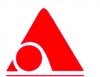 Администратор хостела10000 — 35 000 руб.График :Свободный график Активно развивающейся сети хостелов и мини-отелей " Арт Хостелс" Екатеринбург требуются молодые активные сотрудники. Мы Вам гарантируем:работу в центре города гибкий график, возможность совмещениясвоевременную выплату зарплатпостоянную практику иностранных языков дружную команду Требования: желание работать,ответственность, умение взаимодействовать с людьми и создавать теплую атмосферу. Опыт и специальное образование не требуется. Возможно совмещение. Обязанности: встреча, размещение гостей взаимодействие с управляющим, ответственность за прием денег поддержание чистоты и соблюдение стандартов сервисапомощь гостям в планировании экскурсий, бронировании билетов в театры, кино и т.д.организация интересных мероприятий для гостей (посиделки, лекции, вечеринки, бесплатные экскурсии и мастер-классы) написание текстов в блог, активность в соц.сетях Условия работы: работа посменная (12 часов смена , с 09.00 до 21.00 и с 21.00 до 09.00) оплачиваемый испытательный срок ( 50%) есть возможность работать по полдня Для иногородних возможно предоставление жилья по льготной стоимости. Управляющая сети хостелов Анна, 89221002453